                                                                      ПРОЄКТ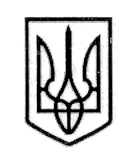 У К Р А Ї Н А СТОРОЖИНЕЦЬКА МІСЬКА РАДА ЧЕРНІВЕЦЬКОГО РАЙОНУ ЧЕРНІВЕЦЬКОЇ ОБЛАСТІВИКОНАВЧИЙ КОМІТЕТР І Ш Е Н Н Я     25 червня  2024 року                                                                                  № 169Про покладання обов’язків в сфері надання публічних (електронних публічних) послуг щодо декларування та реєстрації місця проживання, ведення Реєстру територіальної громадиКеруючись Кодексом законів про працю України, ст. 37-1 Закону України «Про місцеве самоврядування в Україні», Законом України «Про надання публічних (електронних публічних) послуг щодо декларування та реєстрації місця проживання в Україні», постановою Кабінету Міністрів України «Деякі питання декларування і реєстрації місця проживання та ведення реєстрів територіальних громад» від 7 лютого 2022 р. № 265, у зв’язку із кадровими змінами в Сторожинецькій міській раді, з метою забезпечення якісного та безперебійного надання послуг щодо декларування та реєстрації місця проживання,ВИКОНАВЧИЙ КОМІТЕТ МІСЬКОЇ РАДИ ВИРІШИВ:1. Покласти обов’язки в сфері надання публічних (електронних публічних)послуг щодо декларування та реєстрації місця проживання, ведення Реєстру територіальної громади на території відповідних адміністративно -територіальних одиниць, на які поширюються повноваження Сторожинецької міської ради Чернівецького району Чернівецької області, на наступних посадових осіб Сторожинецької міської ради Чернівецького району Чернівецької області:продовження  рішення  виконавчого комітету                                       Сторожинецької міської ради від 25.06.2024 року №169        1.1 на території с. Нові Бросківці, с. Заболоття – провідного спеціаліста с. Нові Бросківці відділу документообігу та контролю Сторожинецької міської ради Чернівецького району Чернівецької області – Іліку Ірину Михайлівну;      1.2 на території с. Слобода-Комарівці – провідного спеціаліста – землевпорядника с. Слобода - Комарівці відділу земельних відносин Сторожинецької міської ради Чернівецького району Чернівецької області – Леонтій Наталію Аркадіївну;      1.3 на території с. Бобівці – провідного спеціаліста с. Бобівці відділу документообігу та контролю Сторожинецької міської ради Чернівецького району Чернівецької області - Федорюк Валентину Миколаївну;      1.4 на території с. Стара Жадова, с. Нова Жадова, с. Дібрівка, с. Косованка – провідного спеціаліста с. Стара Жадова, с. Нова Жадова, с. Дібрівка, с. Косованка відділу документообігу та контролю Сторожинецької міської ради Чернівецького району Чернівецької області – Казимірко Олену Михайлівну.      2. Покласти на вищезазначених посадових осіб повноваження із ведення Реєстру територіальної громади та зобов’язати їх здійснити необхідні дії для отримання доступу користувача Реєстру у разі його відсутності.      3. Службовим та посадовим особам, що обробляють персональні дані, внесені до Реєстру територіальної громади, неухильно дотримуватись вимог законодавства, щодо заборони розголошувати персональні дані, що стали їм відомі у зв’язку з виконанням службових обов’язків.      4. Визнати такими, що втратили чинність п. 1.2, п. 1.3, п. 1.6, п. 1.9 та п. 1.10 рішення виконавчого комітету Сторожинецької міської ради Чернівецького району Чернівецької області №127 від 07 липня 2022 року «Про покладання обов’язків із здійснення реєстрації місця проживання (перебування), зняття із задекларованого/зареєстрованого місця проживання (перебування), зміни місця проживання (перебування) особи, скасування декларування/реєстрації місця проживання, адміністрування та ведення Реєстру територіальної громади».Начальнику відділу документообігу та контролю Миколі БАЛАНЮКУ забезпечити оприлюднення, у встановленому порядку даного рішення. Дане рішення набуває чинності з моменту його оприлюднення.7. Контроль за виконанням даного рішення покласти на заступника міського голови з питань цифрового розвитку, цифрових трансформацій, цифровізації та з оборонних питань Віталія ГРИНЧУКА.Сторожинецький міський голова                                       Ігор МАТЕЙЧУКВиконавець:Начальник  Центру надання адміністративних послуг -  державний реєстраторКрістіна СТАШЕСКУ Погоджено:Секретар міської ради Дмитро БОЙЧУК                   Перший заступник міського голови      Заступник міського голови з питань цифрового розвитку, цифрових трансформацій, цифровізації та з оборонних питань                                                            Ігор БЕЛЕНЧУКВіталій ГРИНЧУКНачальник відділу організаційної та кадрової роботиОльга ПАЛАДІЙПровідний спеціаліст юридичного відділуУповноважена особа з питань запобіганнята виявлення корупції у Сторожинецькійміській раді                                                                     Аурел СИРБУМаксим МЯЗІННачальник відділу документообігу та контролю Микола БАЛАНЮК